Table S1 Association of maternal PFASs levels with cord blood adipokines and birth size stratified by child sex and interaction between PFASs and child sex.Adjusted for maternal BMI, parity, smoking during pregnancy, blood sampling period and gestational age.Pinteraction for PFOS or PFOA and child sex interaction. Table S2 Adjusted least square means (LSM) for cord blood adipokines by tertiles of PFASs.PFOS; T1:1.5-4.0 ng/mL, T2: 4.1-6.2 ng/mL, T3: 6.3-14.7 ng/mL.PFOA; T1:<LOD-1.10 ng/mL, T2: 1.20-1.80 bg/mL, T3: 1.90-5.30 ng/mL.Adjusted for maternal BMI, parity, smoking during pregnancy, blood sampling period, gestational age and infant sex.LSM: least square mean, LCI: lower 95% confidence interval, UCI: upper 95% confidence interval, T: tertile, LOD: limit of detection.Table S3 Adjusted least square means (LSM) for birth size by tertiles of PFASs.PFOS; T1:1.5-4.0 ng/mL, T2: 4.1-6.2 ng/mL, T3: 6.3-14.7 ng/mL.PFOA; T1:<LOD-1.10 ng/mL, T2: 1.20-1.80 bg/mL, T3: 1.90-5.30 ng/mL.Adjusted for maternal BMI, parity, smoking during pregnancy, blood sampling period, gestational age and infant sex.LOD: limit of detection.Table S4 Comparison of basic characteristics between whole population (n=469) and participants included in this study (n=168).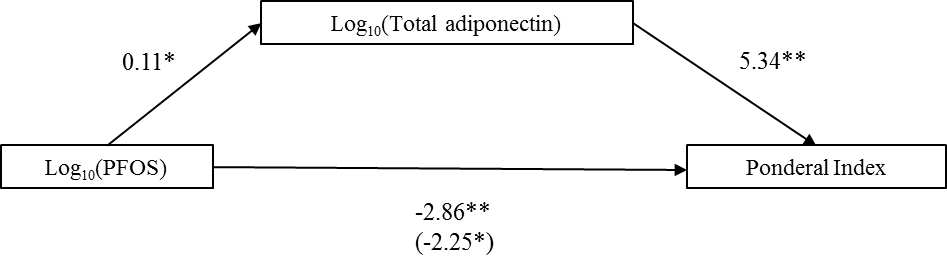 Figure S1. Mediation analysis of the association between PFOS and total adiponectin and between PFOS and PI. Regression coefficients of each path are described alongside with arrows. The total effect of PFOS on PI is described in the parentheses. A significant indirect effect of PFOS on PI through total adiponectin was observed (indirect effect=0.61; bias-corrected and accelerated confidence interval: 0.04, 1.50). The total adiponectin as a mediator can account for roughly 30% of total effect (percent mediation=0.27). Adjusted for maternal BMI, parity, smoking during pregnancy, blood sampling period, gestational age and infant sex. *p<0.05 and **P<0.01. PFOSBoysGirlsβ (95% CI)β (95% CI)pinteractionTotal adiponectin0.13 (0.00, 0.26)0.11 (-0.06, 0.27)0.563HMW adiponectin0.13 (-0.04, 0.30)0.12 (-0.08, 0.33)0.598Leptin 0.01 (-0.28, 0.30)-0.14 (-0.49, 0.21)0.008Birth weight (g)190 (-162, 543)-251 (-645, 143)0.201Ponderal index (kg/m3)-2.46 (-4.74, -0.18)-2.11 (-4.86, 0.64)0.658PFOATotal adiponectin0.06 (-0.13, 0.13)0.05 (-0.05, 0.16)0.811HMW adiponectin-0.01 (-0.19, 0.16)0.05 (-0.09, 0.18)0.885Leptin -0.14 (-0.42, 0.15)0.08 (-0.15, 0.31)0.591Birth weight (g)-276 (-619, 67)-169 (-419, 81)0.160Ponderal index (kg/m3)-1.02 (-3.33, 1.29)-1.39 (-3.13, 0.36)0.376PFOSTotaladiponectinTotaladiponectinTotaladiponectinHMW adiponectinHMW adiponectinHMW adiponectinLeptinLeptinLeptinLSMLCIUCILSMLCIUCILSMLCIUCIT117.0215.4118.6311.239.8112.657.445.589.31T219.3617.7720.9412.9711.5814.368.116.289.95T319.9318.3421.5313.2211.8114.627.095.228.97Ptrend0.0950.0720.906PFOAT117.7816.1919.3711.7210.3413.097.455.789.13T221.2419.6022.8914.6713.2416.097.896.159.63T319.8618.0821.6513.1411.5914.697.235.359.11Ptrend0.6440.7960.789PFOSBirth weightBirth weightBirth weightPonderal indexPonderal indexPonderal indexLSMLCIUCILSMLCIUCIT131963095329828.3927.7129.06T230762976317626.6826.0227.34T331583057325827.2326.5727.90Ptrend0.4240.003PFOAT131973095330027.7827.0828.48T230922986319927.6126.8928.34T330872972320326.5825.7927.37Ptrend0.0210.002CharacteristicsWhole population(n=469)Participants included in this study(n=168)Mother% or mean (SD)% or mean (SD)Age at delivery (years)30.7 (4.9)30.0 (4.6)Pre-pregnancy BMI (kg/m2)21.1 (3.1)21.2 (3.3)Parity048.0%53.6%≧ 151.8%46.4%Smoking during pregnancyNo83.3%81.5%Yes16.6%18.5%Alcohol intake during pregnancyNo68.0%66.7%Yes32.0%33.3%Education (years) ≦ 1245.0%45.2%≧ 1355.0%54.8%Family income (yen)  < 5M68.9%72.0%≧ 5M31.1%28.0%InfantSexBoy46.9%46.4%Girl53.1%53.6%Gestational age (days)276.7 ± 7.8279.0 ± 6.6Birth weight (g)3091 ± 3473150 ± 330Birth length (cm)48.2 ± 1.748.6 ± 1.6Ponderal Index (kg/m3)27.5 ± 2.327.5 ± 2.2